Ficha de InscriçãoNome: Associação/Instituição: Código postal:		Localidade:Telefone:		E-mail: Data limite de inscrição: 01.03.2013Remeter a ficha para: ucapa@ucapa.fersap.ptFERSAP – Federação Regional de Setúbal das Associações de Pais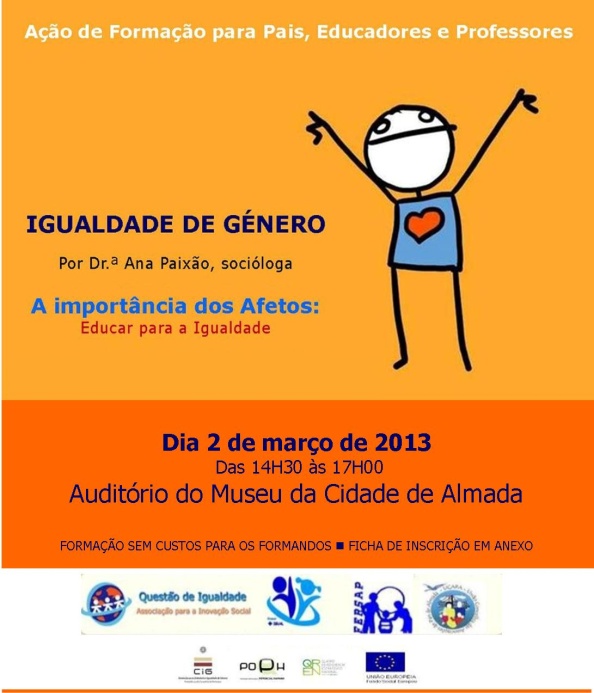 Sessão para pais e educadoresA Importância dos AfetosLocal:Auditório do Museu da Cidade de Almada2 de março de 2013 14H30Entrada Livre